Dane szacunkowe o rynku pracy województwa mazowieckiegoMaj 2022 r.Liczba osób bezrobotnychW maju w urzędach pracy zarejestrowanych było 125 280 osób bezrobotnych, to jest o 2 729 osób mniej niż w poprzednim miesiącu oraz o 19 340 osób mniej niż w maju 2021 roku. Kobiety stanowiły 51,4% osób bezrobotnych.Największa liczba bezrobotnych wystąpiła w miastach: Warszawa – 24 085 osób, Radom – 8 651 osób i Płock – 3 776 osób oraz w powiatach: radomskim – 7 865 osób, wołomińskim – 6 112 osób i garwolińskim – 3 767 osób. Najmniejszą liczbę bezrobotnych odnotowano w powiecie łosickim – 693 osoby.Wykres 1. Liczba osób bezrobotnych w podregionach województwa mazowieckiegoWykres 2. Liczba osób bezrobotnych wg płci w podregionach województwa mazowieckiego Napływ i odpływ osób bezrobotnychDo rejestru mazowieckich urzędów pracy włączono 12 668 osób bezrobotnych, a z ewidencji wyłączono 15 397 osób, w tym z powodu:podjęcia pracy – 7 318 osób (47,5%) odpływu z bezrobocia;niepotwierdzenie gotowości do pracy – 3 070 osób (19,9%) odpływu z bezrobocia;rozpoczęcia stażu – 1 248 osób (8,1%) odpływu z bezrobocia;dobrowolnej rezygnacji ze statusu bezrobotnego – 1 238 osób (8,0%) odpływu z bezrobocia;rozpoczęcia szkolenia – 619 osób (4,0%) odpływu z bezrobocia.Wykres 3. Napływ i odpływ osób bezrobotnych w województwie mazowieckimWykres 4. Główne powody wyrejestrowania z ewidencji osób bezrobotnych w województwie mazowieckim wg płciOsoby w szczególnej sytuacji na rynku pracyNa koniec maja 2022 r. bezrobotni w szczególnej sytuacji na rynku pracy to osoby:długotrwale bezrobotne – 68,6% ogółu bezrobotnych* (71 101 osób);powyżej 50. roku życia – 33,2% ogółu bezrobotnych* (34 411 osób);do 30. roku życia – 25,6% ogółu bezrobotnych* (26 534 osoby);posiadające co najmniej jedno dziecko do 6. roku życia – 18,8% ogółu bezrobotnych* (19 524 osoby);do 25. roku życia – 11,9% ogółu bezrobotnych* (12 344 osoby);niepełnosprawne – 6,4% ogółu bezrobotnych* (6 653 osoby);korzystające ze świadczeń z pomocy społecznej – 0,7% ogółu bezrobotnych* (684 osoby);posiadające co najmniej jedno dziecko niepełnosprawne do 18. roku życia - 0,2% ogółu bezrobotnych* (224 osoby).* dotyczy ogółu osób bezrobotnych w szczególnej sytuacji na rynku pracyWykres 5. Udział osób w szczególnej sytuacji na rynku pracy wśród ogółu osób bezrobotnych w województwie mazowieckim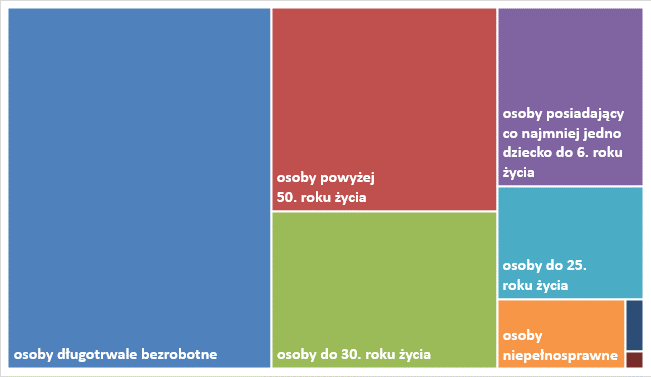 Wolne miejsca pracy i miejsca aktywizacjiW maju pracodawcy zgłosili do mazowieckich urzędów pracy 14 943 wolne miejsca pracy i miejsca aktywizacji zawodowej, tj. o 647 (4,5%) miejsc więcej niż w poprzednim miesiącu. Większość zgłoszonych miejsc pracy to oferty pracy niesubsydiowanej (12 094 miejsca; 80,9%). Miejsc pracy subsydiowanej było o 42 więcej niż w poprzednim miesiącu.Wykres 6. Wolne miejsca pracy i miejsca aktywizacji zawodowej w województwie mazowieckim Wykres 7. Wolne miejsca pracy i miejsca aktywizacji zawodowej w podregionach województwa mazowieckiegoTabela 1. Struktura osób bezrobotnych (stan na koniec miesiąca/roku)Maj 2021 r.udział %Kwiecień 2022 r.udział %Maj 2022 r.udział %Osoby bezrobotne ogółem144 620100,0128 009100,0125 280100,0kobiety73 02050,565 58451,264 39251,4mężczyźni71 60049,562 42548,860 88848,6ponadto: Poprzednio pracujący124 16185,9108 76585,0105 72884,4Dotychczas nie pracujący20 45914,119 24415,019 55215,6Zamieszkali na wsi63 57744,056 22343,954 86643,8Z prawem do zasiłku21 11114,617 19713,416 96313,5Zwolnieni z przyczyn zakładu pracy7 4295,15 8754,65 7384,6Osoby w okresie do 12 miesięcy od dnia ukończenia nauki2 6301,83 1772,52 2691,8Cudzoziemcy1 1880,84 5473,64 6653,7